На основу члана 60. Закона о јавним набавкама („Службени гласник РС“, бр. 124/2012, 14/2015 и 68/2015, у даљем тексту: Закон), Министарство за рад, запошљавање, борачка и социјална питања, Немањина 22-26, Београд,  упућује:ПОЗИВ ЗА ПОДНОШЕЊЕ ПОНУДA ЈН 21/2020  Наручилац: Министарство за рад, запошљаваље, борачка и социјална питањаАдреса наручиоца: Београд, Немањина 22-26Интернет страница наручиоца: www.minrzs.gov.rs Врста наручиоца: Орган државне управеВрста поступка јавне набавке: Поступак јавне набавке мале врдностиВрста предмета јавне набавке: Услуге Шифра и назив из ОРН: 85100000 - Здравствене услугеБрој и назив јавне набавке: ЈН 21/2020  -  Услуге систематског прегледа запосленихПроцењена вредност јавне набавке: 4.880.000,00 динара без ПДВКритеријум и елементи критеријума за доделу уговора: Избор најповољније понуде ће се извршити применом критеријума „најнижа понуђена цена“.У случају да два или више понуђача понуде исте укупне цене без ПДВ, повољнијом ће се сматрати понуда оног понуђача који понуди дужи рок плаћања.  Уколико ни након примене горе наведеног резервног елемената критеријума није могуће донети одлуку о додели уговора, наручилац ће уговор доделити понуђачу који буде извучен путем жреба о чему ће бити сачињен записник. Наручилац ће писаним путем обавестити понуђаче који су дали понуде које су са истом понуђеном укупном ценом и истим роком плаћања о датуму када ће се одржати извлачење путем жреба. Неодазивање неког од понуђача не спречава поступак жреба. Жребом ће бити обухваћене само оне понуде које имају једнаку најнижу понуђену цену, исти рок плаћања. Извлачење путем жреба наручилац ће извршити јавно, у присуству понуђача, тако што ће називе понуђача који су понудили исту најнижу цену и исти рок плаћања, исписати на одвојеним папирима, који су исте величине и боје, те ће сваки папир ставити у одвојене коверте, коверте у провидну кутију, одакле ће члан комисије извући само једну коверту. Понуђачу чији назив буде у коверти биће додељен уговор. Понуђачима који не присуствују овом поступку, наручилац ће доставити записник извлачења путем жреба.Начин преузимања конкурсне документације, односно интернет адреса где је конкурсна документација доступна:Портал Управе за јавне набавке: www.ujn.gov.rs  као и на интернет адреси Наручиоца: www.minrzs.gov.rsАдреса и интернет адреса државног органа или организације, односно органа или службе територијалне аутономије или локалне самоуправе где се могу благовремено добити исправни подаци о пореским обавезама, заштити животне средине, заштити при запошљавању, условима рада и сл:Министарство финансија www.mfin.gov.rs, Министарство пољопривреде и заштите животне средине www.mpzzs.gov.rs, Агенција за заштиту животне средине www.sepa.gov.rs, Министарство за рад, запошљавање, борачка и социјална питања www.minrzs.gov.rsНачин и рок подношења пoнуде: Понуђач понуду подноси непосредно преко писарнице Управе за заједничке послове републичких органа или путем поште у затвореној коверти или кутији, затворену на начин да се приликом отварања понуда може са сигурношћу утврдити да се први пут отвара. На полеђини коверте или на кутији навести назив и адресу понуђача. У случају  да понуду подноси група понуђача, на коверти је потребно назначити да се ради о групи понуђача и навести називе и адресу свих учесника у заједничкој понуди. Понуду доставити на адресу:Министарство за рад, запошљавање, борачка и социјална питањаНемањина 22-26, 11000 Београдса назнаком: ,,Понуда за јавну набавку - Услуге систематског прегледа запослених ЈН 21/2020 - НЕ ОТВАРАТИ”. Понуда се сматра благовременом уколико је примљена од стране наручиоца до 16 октобра 2020. године до 13.00 часова. Отварање понуда:Отварање понуда обавиће се дана 16 октобра 2020. године у 13.30 часова, у Београду -  Министарство за рад, запошљавање, борачка и социјална питања,  на адреси:  Немањина 22-26,  крило Ц, спрат V, канцеларија број 14, у присуству чланова комисије, понуђача и заинтересованих лица.Услови под којим представници понуђача могу учествовати у поступку отварања понуда: Представник понуђача који је поднео понуду пре почетка поступка, мора предати комисији посебно писано овлашћење за присуство у поступку отварања понуда, оверено и потписано од стране законског заступника понуђача.Рок за доношење одлуке о додели уговора:  десет дана од дана отварања понуда;Лице за контакт: Богољуб Станковић, е - mail: bogoljub.stankovic@minrzs.gov.rs     КОМИСИЈА ЗА ЈАВНУ НАБАВКУБрој: 404-02-88/3/2020-22Датум: 8. октобар 2020. годинеНемањина 22-26Б е о г р а д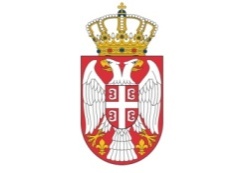 